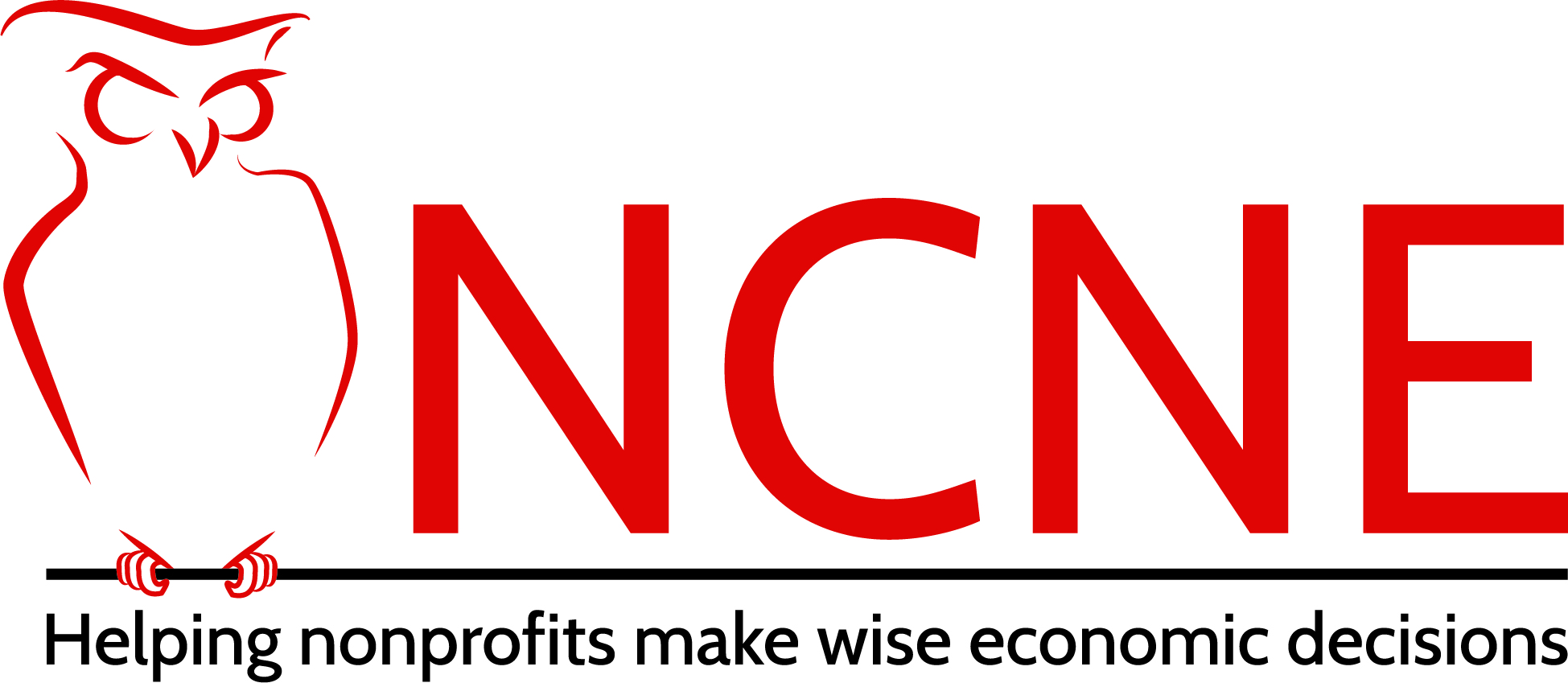 Statement of Values and Principles in connection with police violence and racism in AmericaAs members of the Research Advisory Network of the National Center on Nonprofit Enterprise (NCNE) and as citizens and scholars, we are deeply concerned with the injustices visited on people of color and the structural conditions that perpetuate and aggravate these injustices in America today.  As agents of NCNE, we believe that our role in addressing these injustices is to bring to bear our knowledge and skills from research, teaching and consultation, in order to facilitate conversations and policy deliberations among diverse constituencies, in the hope that such efforts will help resolve present tensions and lead to long term solutions.  As scholars residing at many different academic and research organizations around the country, we reflect the values of our profession to seek truth and justice for all.The NCNE is dedicated to helping nonprofit organizations make wise economic decisions.  This means ensuring that people of color are effectively included in all of the resource decisions of nonprofit organizations, that nonprofit resources are fairly allocated among diverse constituencies, and that the benefits and impacts of these resources address the pressing social needs and concerns of people of color and others in need.  The tools of economic, organizational and policy analysis are generic, but it is our obligation to apply them where they can do the most good.At this critical time in our history, we collectively and individually express our solidarity with those in our society who are on the front lines of constructive social change, and we strongly support the rights of individuals to peacefully and openly express their concerns about the treatment of Black citizens by law enforcement and society at large.SignedSalvatore P. Alaimo, Grand Valley State UniversityCassady V. Brewer, Georgia State UniversityEleanor P. Brown, Pomona CollegeThad D. Calabrese, New York UniversityGrace Chikoto-Schultz, Portland State UniversityJoseph Cordes, George Washington UniversityRosemarie Emanuele, Ursuline CollegeLewis Faulk, American UniversityRobert Fischer, Case Western Reserve UniversityCharles M. Gray, University of St. ThomasMark Hager, Arizona State UniversityFemida Handy, University of PennsylvaniaTeresa D. Harrison, Drexel UniversityDouglas M. Ihrke, University of Wisconsin-MilwaukeeRenee Irvin, University of OregonKevin P. Kearns, University of PittsburghRoland J. Kushner, Muhlenberg CollegeFrederick S. Lane, Baruch College, City University of New York (emeritus)John O’Kane, Georgia State UniversityLaurie E. Paarlberg, IUPUIPatrick M. Rooney, IUPUIBruce A. Seaman, Georgia State UniversityElizabeth A.M. Searing, University of Texas at DallasWalter O. Simmons, John Carroll UniversityJeremy Thornton, Samford UniversityStefan Toepler, George Mason UniversityDennis R. Young, Case Western Reserve University and Georgia State University (emeritus)